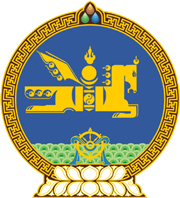 МОНГОЛ УЛСЫН ХУУЛЬ2022 оны 12 сарын 09 өдөр                                                                  Төрийн ордон, Улаанбаатар хотМОНГОЛ УЛСЫН ХӨГЖЛИЙН БАНКНЫ      ТУХАЙ ХУУЛЬД НЭМЭЛТ ОРУУЛАХ ТУХАЙ1 дүгээр зүйл.Монгол Улсын хөгжлийн банкны тухай хуулийн 8 дугаар зүйлд доор дурдсан агуулгатай 8.4 дэх хэсэг нэмсүгэй:	“8.4.Хөгжлийн банк төр, хувийн хэвшлийн түншлэлийн төслийг санхүүжүүлэхийг хориглоно.”2 дугаар зүйл.Энэ хуулийг Төр, хувийн хэвшлийн түншлэлийн тухай хууль хүчин төгөлдөр болсон өдрөөс эхлэн дагаж мөрдөнө.МОНГОЛ УЛСЫН         ИХ ХУРЛЫН ДАРГА 					Г.ЗАНДАНШАТАР